Meddygfa Canna SurgeryGP Activity Data – January 2024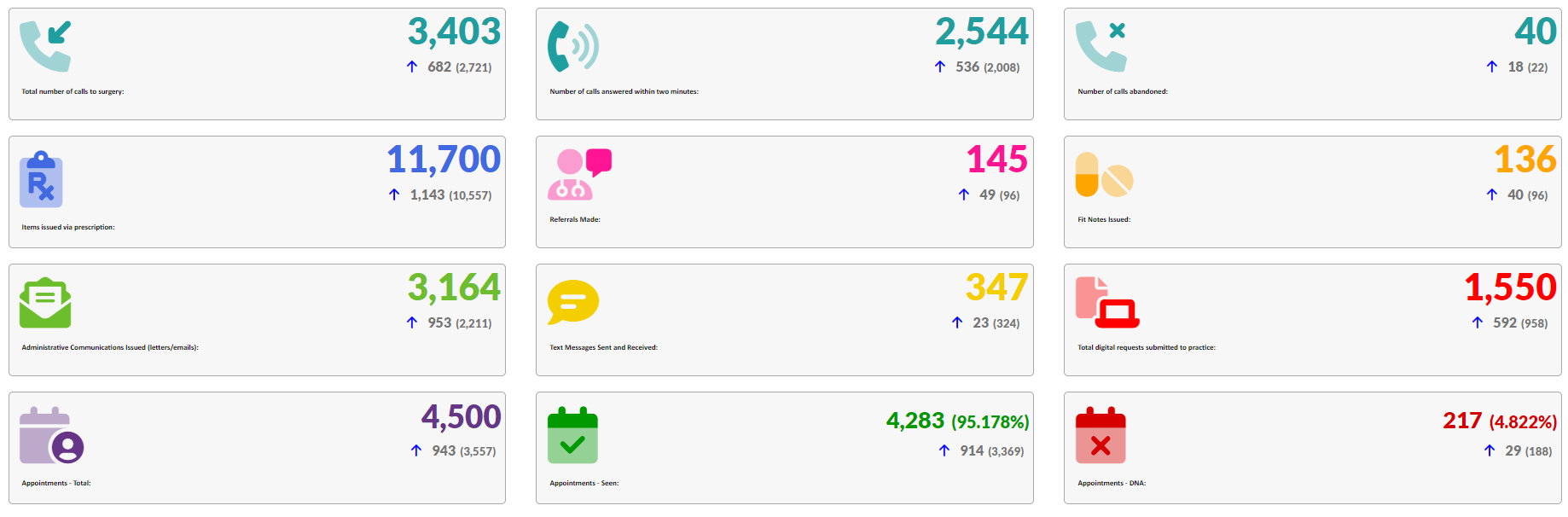 